Российская ФедерацияИркутская областьБоханский районАдминистрация муниципального образования «Казачье»ПОСТАНОВЛЕНИЕОт 18.06.2015 г.  № 67                                                              с. Казачье«Об утверждении перечня должностных лиц,наделенных полномочиями по составлениюпротоколов об административных правонарушениях,предусмотренных отдельными законами Иркутской области об административной ответственности.»В целях организации работы по реализации Федерального закона от 06.10.2003 года №131-ФЗ «Об общих принципах организации местного самоуправления в Российской Федерации», Закона Иркутской области от 04.04.2014 N 37-ОЗ «О наделении органов местного самоуправления областным государственным полномочием по определению перечня должностных лиц органов местного самоуправления, уполномоченных составлять протоколы об административных правонарушениях, предусмотренных отдельными законами Иркутской области об административной ответственности», Устава МО «Казачье»,ПОСТАНОВЛЯЮ:1. Утвердить перечень должностных лиц администрации муниципального образования «Казачье» уполномоченных составлять  протоколы об административных правонарушениях, предусмотренных:  - Законом Иркутской области от 12 ноября 2007 года N 107-оз "Об административной ответственности за отдельные правонарушения в сфере охраны общественного порядка в Иркутской области";- Законом Иркутской области от 10 декабря 2007 года N 124-оз "Об административной ответственности за правонарушения в сфере перевозки пассажиров и багажа транспортом общего пользования городского и пригородного сообщения в Иркутской области";- статьями 9, 10, 11 Закона Иркутской области от 9 декабря 2009 года N 97/63-оз "Об административной ответственности за правонарушения, посягающие на порядок осуществления государственной власти и местного самоуправления в Иркутской области";- Законом Иркутской области от 30 декабря 2014 года N 173-ОЗ "Об отдельных вопросах регулирования административной ответственности в области благоустройства территорий муниципальных образований Иркутской области".	- Глава администрации МО «Казачье» Т.С. Пушкарева- Зам.главы администрации МО «Казачье» Т.Г. Герасимова- Специалист по имуществу и земле администрации МО «Казачье» Г.В. Рофф       2.    Контроль за исполнением  данного постановления оставляю за собой.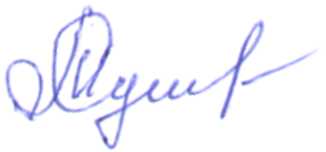 Т.С. Пушкарева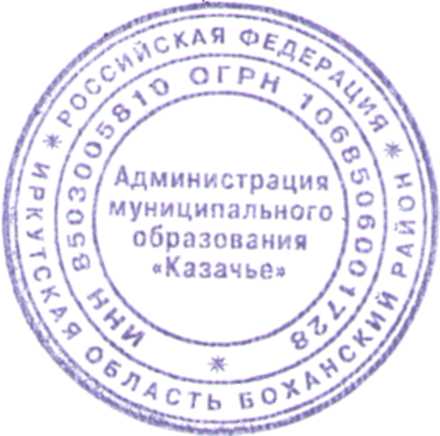 